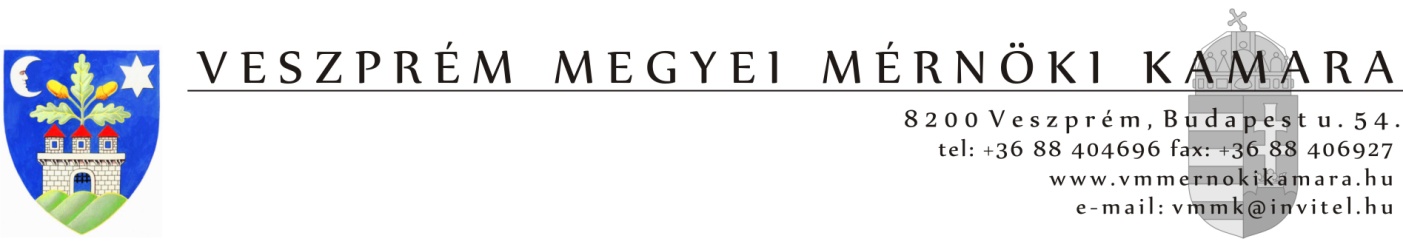 Tisztelt Szakmagyakorló!A Veszprém Megyei Mérnöki Kamara szakmai továbbképzést szervez HÍRKÖZLÉS szakterületen tervezői és/vagy szakértői jogosultsággal rendelkező kamarai tagok részére.A továbbképzés időpontja: 2017. január 19.A továbbképzés helyszíne: Bakonykarszt Zrt. földszinti előadóterem (8200 Veszprém, Pápai u. 41.)Jelentkezési határidő: 2017. január 17.Továbbképzési díj: 7500 FtA részvételről a Kamara igazolást ad ki, amely a 266/2013 (VII.11.) Korm. rendelet és a Magyar Mérnöki Kamara továbbképzési szabályzata alapján bizonyítja, hogy Ön eleget tett az évi továbbképzési kötelezettségének hírközlés szakterületen.Előadások:930 - 1000  regisztráció1000 -  1030 SZIP Felügyelő Mérnöki hálózat és folyamatok a TKKÚ alapján  Ea: Fónad Tibor, KIFÜ1030- 1100SZIP elektronikusan feldolgozott tervezési és riport dokumentumok; Ea: Németh László, Netvisor, 1100 -1130HTMR FEM ET Szolgáltatói modul,  Ea: Móczár Gábor, Ulyssys, 1130 – 1200Q&A, minden résztvevő, igény szerint, Konzultáció.1200 – 1230Ebédszünet (szendvicsebéd)1230 – 1400Vezetékes hálózat területéhez kapcsolódó, szakmai jogszabályváltozások,Ea: Németh József NMHHH Debreceni Hatósági Iroda1415 – 1545Felhordó hálózatok tervezési kérdéseiEa: Técsi Zsolt INVITEL 